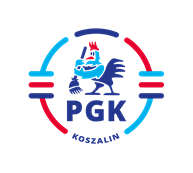 Koszalin, dnia 22.05.2023 r.INFORMACJA Z OTWARCIA OFERT  wymagana  z art. 222 ust. 5 Ustawy z dnia 11 września 2019 r. Prawo zamówień publicznych (  t.j. Dz.U. z 2022 r. poz. 1710 z późn. zm.), zwanej dalej Ustawą PZP , dla  postępowania o udzielenie zamówienia publicznego prowadzonego w trybie przetargu nieograniczonego na podstawie art.132 , 
o szacunkowej wartości powyżej 215 000 euro na zasadach określonych w ustawie z dnia 11 września 2019 r. Prawo zamówień publicznych ( t.j. Dz.U. z 2019 r. poz. 2019), tekst jednolity z dnia 16 sierpnia 2022 r. ( Dz. U. z 2022 r. 
poz. 1710 z późn. zm. )   zwanej dalej Ustawą PZP , pn: „Dostawa nowego pojazdu do odbioru odpadów zbieranych selektywnie, na podwoziu trzyosiowym, o pojemności skrzyni ładunkowej minimum 21 m3  z  systemem wagowym”.   Została złożona następująca oferta: Oferta nr 1 Grzegorz Kądziela-wspólnik spółki cywilnej GP Truck Trading S.C. Grzegorz KądzielaAgnieszka Kądziela, ul. Hoserów 13, 02-995 WarszawaCałkowite wynagrodzenie netto 822 500,00 zł  Okres gwarancji: nadwozie wynosi 36 miesięcypodwozie wynosi 36 miesięcysystem wagowy wynosi 24 miesięcyOferta nr 2 Terberg Matec Polska Sp. z o.o. ul. Inowłodzka 5, 03-237 WarszawaCałkowite wynagrodzenie netto  1.008.000,- zł  Okres gwarancji: nadwozie wynosi  36 miesięcypodwozie wynosi  36 miesięcysystem wagowy wynosi  24 miesięcy